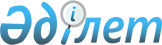 Қарқаралы аудандық мәслихатының 2015 жылғы 24 желтоқсандағы XLIV сессиясының № 44/387 "2016-2018 жылдарға арналған аудандық бюджет туралы" шешіміне өзгерістер енгізу туралыҚарағанды облысы Қарқаралы ауданының мәслихатының 2016 жылғы 11 мамырдағы II сессиясының № VI-2/18 шешімі. Қарағанды облысының Әділет департаментінде 2016 жылғы 23 мамырда № 3806 болып тіркелді
      Қазақстан Республикасының 2008 жылғы 4 желтоқсандағы Бюджет кодексіне, Қазақстан Республикасының 2001 жылғы 23 қаңтардағы "Қазақстан Республикасындағы жергілікті мемлекеттік басқару және өзін-өзі басқару туралы" Заңына сәйкес, аудандық мәслихат ШЕШІМ ЕТТІ:

      1. Қарқаралы аудандық мәслихатының 2015 жылғы 24 желтоқсандағы XLIV сессиясының № 44/387 "2016-2018 жылдарға арналған аудандық бюджет туралы" шешіміне  (нормативтік құқықтық актілерді мемлекеттік тіркеу Тізілімінде № 3611 тіркелген, 2016 жылғы 16 қаңтардағы "Қарқаралы" № 5-6 (11440) газетінде, "Әділет" ақпараттық-құқықтық жүйесінде 2016 жылғы 28 қаңтарда жарияланған), келесі өзгерістер енгізілсін:

      1-тармақ келесі редакцияда мазмұндалсын:

      "1. 2016-2018 жылдарға арналған аудандық бюджет тиісінше 1, 2 және 3 қосымшаларға сәйкес, оның ішінде 2016 жылға келесі көлемдерде бекітілсін:

      1) кірістер – 4255040 мың теңге, оның ішінде:

      салықтық түсімдер – 542550 мың теңге;

      салықтық емес түсімдер – 13557 мың теңге;

      негізгі капиталды сатудан түсетін түсімдер – 6800 мың теңге;

      трансферттердің түсімдері – 3692133 мың теңге;

      2) шығындар – 4358872 мың теңге;

      3) таза бюджеттік кредиттеу – 6332 мың теңге, оның ішінде:

      бюджеттік кредиттер – 12726 мың теңге;

      бюджеттік кредиттерді өтеу – 6394 мың теңге;

      4) қаржы активтерімен операциялар бойынша сальдо – 0 мың теңге, оның ішінде:

      қаржы активтерін сатып алу – 0 мың теңге;

      мемлекеттің қаржы активтерін сатудан түсетін түсімдер – 0 мың теңге;

      5) бюджет тапшылығы (профициті) – алу 110164 мың теңге;

      6) бюджет тапшылығын қаржыландыру (профицитін пайдалану) – 110164 мың теңге, оның ішінде:

      қарыздар түсімі – 12726 мың теңге;

      қарыздарды өтеу – 6394 мың теңге;

      бюджет қаражатының пайдаланылатын қалдықтары – 103832 мың теңге.";

      көрсетілген шешімге 1, 4, 7 - қосымшалар осы шешімге 1, 2, 3 - қосымшаларға сәйкес жаңа редакцияда мазмұндалсын.

      2. Осы шешім 2016 жылдың 1 қаңтарынан бастап қолданысқа енгізіледі. 2016 жылға арналған аудандық бюджет 2016 жылға арналған нысаналы трансферттер мен бюджеттік кредиттер Қала, кент және ауылдық округтердің 2016 жылға арналған бюджеттік бағдарламалары Қала, кент және ауылдық округтердің 2016 жылға арналған бюджеттік бағдарламалары Қала, кент және ауылдық округтердің 2016 жылға арналған бюджеттік бағдарламалары Қала, кент және ауылдық округтердің 2016 жылға арналған бюджеттік бағдарламалары Қала, кент және ауылдық округтердің 2016 жылға арналған бюджеттік бағдарламалары Қала, кент және ауылдық округтердің 2016 жылға арналған бюджеттік бағдарламалары
					© 2012. Қазақстан Республикасы Әділет министрлігінің «Қазақстан Республикасының Заңнама және құқықтық ақпарат институты» ШЖҚ РМК
				
      2 сессия төрағасы: 

Т. Даутов

      Аудандық мәслихат хатшысы: 

С. Нуркенов
Қарқаралы аудандық
мәслихатының 2016 жылғы
11 мамырдағы № VI-2/18 шешіміне
1 қосымшаҚарқаралы аудандық
мәслихатының 2015 жылғы
24 желтоқсандағы № 44/387 шешіміне
1 қосымша
Санаты
Санаты
Санаты
Санаты
Сомасы

(мың теңге)

 
Сыныбы
Сыныбы
Сыныбы
Сомасы

(мың теңге)

 
Ішкі сыныбы
Ішкі сыныбы
Сомасы

(мың теңге)

 
Атауы
Сомасы

(мың теңге)

 
1
2
3
4
5
Кiрiстер
4255040
1
Салықтық түсiмдер
542550
01
Табыс салығы
172749
2
Жеке табыс салығы
172749
03
Әлеуметтiк салық
172331
1
Әлеуметтiк салық
172331
04
Меншiкке салынатын салықтар
151651
1
Мүлiкке салынатын салықтар
107123
3
Жер салығы
6268
4
Көлiк құралдарына салынатын салық
32738
5
Бiрыңғай жер салығы
5522
05
Тауарларға, жұмыстарға және қызметтерге салынатын iшкi салықтар
41352
2
Акциздер
3794
3
Табиғи және басқа да ресурстарды пайдаланғаны үшін түсетiн түсiмдер
26245
4
Кәсiпкерлiк және кәсiби қызметті жүргізгені үшін алынатын алымдар
11313
08
Заңдық маңызы бар әрекеттерді жасағаны және (немесе) оған уәкілеттігі бар мемлекеттік органдар немесе лауазымды адамдар құжаттар бергені үшін алынатын міндетті төлемдер
4467
1
Мемлекеттiк баж
4467
2
Салықтық емес түсiмдер
13557
01
Мемлекеттік меншіктен түсетін кірістер
10249
1
Мемлекеттік кәсіпорындардың таза кірісі бөлігінің түсімдері
1743
5
Мемлекет меншігіндегі мүлікті жалға беруден түсетін кірістер
8506
02
Мемлекеттік бюджеттен қаржыландырылатын мемлекеттік мекемелердің тауарларды (жұмыстарды, қызметтерді) өткізуінен түсетін түсімдер
377
1
Мемлекеттік бюджеттен қаржыландырылатын мемлекеттік мекемелердің тауарларды (жұмыстарды, қызметтерді) өткізуінен түсетін түсімдер
377
06
Басқа да салықтық емес түсiмдер 
2931
1
Басқа да салықтық емес түсiмдер 
2931
3
Негiзгі капиталды сатудан түсетiн түсімдер
6800
03
Жердi және материалдық емес активтердi сату
6800
1
Жердi сату
6800
4
Трансферттердің түсімдері
3692133
02
Мемлекеттiк басқарудың жоғары тұрған органдарынан түсетін трансферттер
3692133
2
Облыстық бюджеттен түсетiн трансферттер
3692133
Функционалдық топ 
Функционалдық топ 
Функционалдық топ 
Функционалдық топ 
Функционалдық топ 
Сомасы (мың теңге)
Кіші функция
Кіші функция
Кіші функция
Кіші функция
Сомасы (мың теңге)
Бюджеттік бағдарламалардың әкімшісі
Бюджеттік бағдарламалардың әкімшісі
Бюджеттік бағдарламалардың әкімшісі
Сомасы (мың теңге)
Бағдарлама
Бағдарлама
Сомасы (мың теңге)
Атауы
Сомасы (мың теңге)
1
2
3
4
5
6
 II.Шығындар
4358872
01
Жалпы сипаттағы мемлекеттiк қызметтер 
613840
1
Мемлекеттiк басқарудың жалпы функцияларын орындайтын өкiлдi, атқарушы және басқа органдар
516789
112
Аудан (облыстық маңызы бар қала) мәслихатының аппараты
15780
001
Аудан (облыстық маңызы бар қала) мәслихатының қызметін қамтамасыз ету жөніндегі қызметтер
15780
122
Аудан (облыстық маңызы бар қала) әкімінің аппараты
106193
001
 Аудан (облыстық маңызы бар қала) әкімінің қызметін қамтамасыз ету жөніндегі қызметтер 
106193
123
Қаладағы аудан, аудандық маңызы бар қала, кент, ауыл, ауылдық округ әкімінің аппараты
394816
001
Қаладағы аудан, аудандық маңызы бар қаланың, кент, ауыл, ауылдық округ әкімінің қызметін қамтамасыз ету жөніндегі қызметтер
394816
2
Қаржылық қызмет
2000
459
Ауданның (облыстық маңызы бар қаланың) экономика және қаржы бөлімі
2000
003
Салық салу мақсатында мүлікті бағалауды жүргізу
1000
010
Жекешелендіру, коммуналдық меншікті басқару, жекешелендіруден кейінгі қызмет және осыған байланысты дауларды реттеу
1000
9
Жалпы сипаттағы өзге де мемлекеттiк қызметтер
95051
459
Ауданның (облыстық маңызы бар қаланың) экономика және қаржы бөлімі
37374
001
Ауданның (облыстық маңызы бар қаланың) экономикалық саясаттың қалыптастыру мен дамыту, мемлекеттік жоспарлау, бюджеттік атқару және коммуналдық меншігін басқару саласындағы мемлекеттік саясатты іске асыру жөніндегі қызметтер
37374
483
Ауданның (облыстық маңызы бар қаланың) тұрғын үй-коммуналдық шаруашылығы, жолаушылар көлігі, автомобиль жолдары, құрылыс және тұрғын үй инспекциясы бөлімі
21941
001
Жергілікті деңгейде тұрғын үй-коммуналдық шаруашылық, жолаушылар көлігі, автомобиль жолдары, құрылыс және тұрғын үй инспекциясы саласындағы мемлекеттік саясатты іске асыру жөніндегі қызметтер
21941
486
Ауданның (облыстық маңызы бар қаланың) жер қатынастары, сәулет және қала құрылысы бөлімі
20392
001
Жергілікті деңгейде жер қатынастары, сәулет және қала құрылысын реттеу саласындағы мемлекеттік саясатты іске асыру жөніндегі қызметтер
20392
494
Ауданның (облыстық маңызы бар қаланың) кәсіпкерлік және өнеркәсіп бөлімі
15344
001
Жергілікті деңгейде кәсіпкерлікті және өнеркәсіпті дамыту саласындағы мемлекеттік саясатты іске асыру жөніндегі қызметтер
15344
02
Қорғаныс
7790
1
Әскери мұқтаждар
6290
122
Аудан (облыстық маңызы бар қала) әкімінің аппараты
6290
005
Жалпыға бірдей әскери міндетті атқару шеңберіндегі іс-шаралар
6290
2
Төтенше жағдайлар жөнiндегi жұмыстарды ұйымдастыру
1500
122
Аудан (облыстық маңызы бар қала) әкімінің аппараты
1500
007
Аудандық (қалалық) ауқымдағы дала өрттерінің, сондай-ақ мемлекеттік өртке қарсы қызмет органдары құрылмаған елдi мекендерде өрттердің алдын алу және оларды сөндіру жөніндегі іс-шаралар
1500
04
Бiлiм беру
2749766
1
Мектепке дейiнгi тәрбие және оқыту
122676
464
Ауданның (облыстық маңызы бар қаланың) білім бөлімі
122676
040
Мектепке дейінгі білім беру ұйымдарында мемлекеттік білім беру тапсырысын іске асыруға
122676
2
Бастауыш, негізгі орта және жалпы орта білім беру
2572415
123
Қаладағы аудан, аудандық маңызы бар қала, кент, ауыл, ауылдық округ әкімінің аппараты
7271
005
Ауылдық жерлерде балаларды мектепке дейін тегін алып баруды және кері алып келуді ұйымдастыру
7271
464
Ауданның (облыстық маңызы бар қаланың) білім бөлімі
2513467
003
Жалпы білім беру
2418998
006
Балаларға қосымша білім беру 
94469
465
Ауданның (облыстық маңызы бар қаланың) дене шынықтыру және спорт бөлімі
50141
017
Балалар мен жасөспірімдерге спорт бойынша қосымша білім беру
50141
483
Ауданның (облыстық маңызы бар қаланың) тұрғын үй-коммуналдық шаруашылығы, жолаушылар көлігі, автомобиль жолдары, құрылыс және тұрғын үй инспекциясы бөлімі
1536
033
Бастауыш, негізгі орта және жалпы орта білім беру объектілерін салу және реконструкциялау
1536
9
Бiлiм беру саласындағы өзге де қызметтер
54675
464
Ауданның (облыстық маңызы бар қаланың) білім бөлімі
54675
001
Жергілікті деңгейде білім беру саласындағы мемлекеттік саясатты іске асыру жөніндегі қызметтер
12372
005
Ауданның (облыстық маңызы бар қаланың) мемлекеттік білім беру мекемелер үшін оқулықтар мен оқу-әдiстемелiк кешендерді сатып алу және жеткізу
22193
015
Жетім баланы (жетім балаларды) және ата-аналарының қамқорынсыз қалған баланы (балаларды) күтіп-ұстауға қамқоршыларға (қорғаншыларға) ай сайынға ақшалай қаражат төлемі
19112
022
Жетім баланы (жетім балаларды) және ата-анасының қамқорлығынсыз қалған баланы (балаларды) асырап алғаны үшін Қазақстан азаматтарына біржолғы ақша қаражатын төлеуге арналған төлемдер
798
067
Ведомстволық бағыныстағы мемлекеттік мекемелерінің және ұйымдарының күрделі шығыстары
200
06
Әлеуметтiк көмек және әлеуметтiк қамсыздандыру
222911
1
Әлеуметтiк қамсыздандыру
36701
451
Ауданның (облыстық маңызы бар қаланың) жұмыспен қамту және әлеуметтік бағдарламалар бөлімі
36701
005
Мемлекеттік атаулы әлеуметтік көмек 
12646
016
18 жасқа дейінгі балаларға мемлекеттік жәрдемақылар
24055
2
Әлеуметтiк көмек
144743
451
Ауданның (облыстық маңызы бар қаланың) жұмыспен қамту және әлеуметтік бағдарламалар бөлімі
144743
002
Жұмыспен қамту бағдарламасы
18497
006
Тұрғын үйге көмек көрсету
1748
007
Жергілікті өкілетті органдардың шешімі бойынша мұқтаж азаматтардың жекелеген топтарына әлеуметтік көмек
8532
010
Үйден тәрбиеленіп оқытылатын мүгедек балаларды материалдық қамтамасыз ету
730
014
Мұқтаж азаматтарға үйде әлеуметтiк көмек көрсету
73821
017
Мүгедектерді оңалту жеке бағдарламасына сәйкес, мұқтаж мүгедектерді міндетті гигиеналық құралдармен және ымдау тілі мамандарының қызмет көрсетуін, жеке көмекшілермен қамтамасыз ету 
41415
9
Әлеуметтiк көмек және әлеуметтiк қамтамасыз ету салаларындағы өзге де қызметтер
41467
451
Ауданның (облыстық маңызы бар қаланың) жұмыспен қамту және әлеуметтік бағдарламалар бөлімі
41467
001
Жергілікті деңгейде халық үшін әлеуметтік бағдарламаларды жұмыспен қамтуды қамтамасыз етуді іске асыру саласындағы мемлекеттік саясатты іске асыру жөніндегі қызметтер 
40184
011
Жәрдемақыларды және басқа да әлеуметтік төлемдерді есептеу, төлеу мен жеткізу бойынша қызметтерге ақы төлеу
1283
07
Тұрғын үй-коммуналдық шаруашылық
116276
1
Тұрғын үй шаруашылығы
98203
123
Қаладағы аудан, аудандық маңызы бар қала, кент, ауыл, ауылдық округ әкімінің аппараты
589
027
Жұмыспен қамту 2020 жол картасы бойынша қалаларды және ауылдық елді мекендерді дамыту шеңберінде объектілерді жөндеу және абаттандыру
589
455
Ауданның (облыстық маңызы бар қаланың) мәдениет және тілдерді дамыту бөлімі
2864
024
Жұмыспен қамту 2020 жол картасы бойынша қалаларды және ауылдық елді мекендерді дамыту шеңберінде объектілерді жөндеу
2864
464
Ауданның (облыстық маңызы бар қаланың) білім бөлімі
3668
026
Жұмыспен қамту 2020 жол картасы бойынша қалаларды және ауылдық елді мекендерді дамыту шеңберінде объектілерді жөндеу
3668
465
Ауданның (облыстық маңызы бар қаланың) дене шынықтыру және спорт бөлімі 
2761
009
Жұмыспен қамту 2020 жол картасы бойынша қалаларды және ауылдық елді мекендерді дамыту шеңберінде объектілерді жөндеу
2761
483
Ауданның (облыстық маңызы бар қаланың) тұрғын үй-коммуналдық шаруашылығы, жолаушылар көлігі, автомобиль жолдары, құрылыс және тұрғын үй инспекциясы бөлімі
88321
010
Инженерлік-коммуникациялық инфрақұрылымды жобалау, дамыту және (немесе) жайластыру
86152
055
Коммуналдық тұрғын үй қорының тұрғын үйін жобалау және (немесе) салу, реконструкциялау
2169
2
Коммуналдық шаруашылық
4886
123
Қаладағы аудан, аудандық маңызы бар қала, кент, ауыл, ауылдық округ әкімінің аппараты
4886
014
Елді мекендерді сумен жабдықтауды ұйымдастыру
4886
3
Елді-мекендерді көркейту
13187
123
Қаладағы аудан, аудандық маңызы бар қала, кент, ауыл, ауылдық округ әкімінің аппараты
8640
008
Елді мекендердегі көшелерді жарықтандыру
7640
011
Елді мекендерді абаттандыру мен көгалдандыру
1000
483
Ауданның (облыстық маңызы бар қаланың) тұрғын үй-коммуналдық шаруашылығы, жолаушылар көлігі, автомобиль жолдары, құрылыс және тұрғын үй инспекциясы бөлімі
4547
021
Елдi мекендердiң санитариясын қамтамасыз ету

 
4547
08
Мәдениет, спорт, туризм және ақпараттық кеңістiк
310735
1
Мәдениет саласындағы қызмет
161326
455
Ауданның (облыстық маңызы бар қаланың) мәдениет және тілдерді дамыту бөлімі
161326
003
Мәдени-демалыс жұмысын қолдау
161326
2
Спорт
11314
465
Ауданның (облыстық маңызы бар қаланың) дене шынықтыру және спорт бөлімі 
11314
001
Жергілікті деңгейде дене шынықтыру және спорт саласындағы мемлекеттік саясатты іске асыру жөніндегі қызметтер
7995
006
Аудандық (облыстық маңызы бар қалалық) деңгейде спорттық жарыстар өткiзу
1100
007
Әртүрлi спорт түрлерi бойынша аудан (облыстық маңызы бар қала) құрама командаларының мүшелерiн дайындау және олардың облыстық спорт жарыстарына қатысуы
2219
3
Ақпараттық кеңiстiк
107374
455
Ауданның (облыстық маңызы бар қаланың) мәдениет және тілдерді дамыту бөлімі
95077
006
Аудандық (қалалық) кiтапханалардың жұмыс iстеуi
95077
456
Ауданның (облыстық маңызы бар қаланың) ішкі саясат бөлімі
12297
002
Мемлекеттік ақпараттық саясат жүргізу жөніндегі қызметтер
12297
9
Мәдениет, спорт, туризм және ақпараттық кеңiстiктi ұйымдастыру жөнiндегi өзге де қызметтер
30721
455
Ауданның (облыстық маңызы бар қаланың) мәдениет және тілдерді дамыту бөлімі
14375
001
Жергілікті деңгейде тілдерді және мәдениетті дамыту саласындағы мемлекеттік саясатты іске асыру жөніндегі қызметтер
14375
456
Ауданның (облыстық маңызы бар қаланың) ішкі саясат бөлімі
16346
001
Жергілікті деңгейде ақпарат, мемлекеттілікті нығайту және азаматтардың әлеуметтік сенімділігін қалыптастыру саласында мемлекеттік саясатты іске асыру жөніндегі қызметтер
10270
003
Жастар саясаты саласында іс-шараларды іске асыру
6076
10
Ауыл, су, орман, балық шаруашылығы, ерекше қорғалатын табиғи аумақтар, қоршаған ортаны және жануарлар дүниесін қорғау, жер қатынастары
211307
1
Ауыл шаруашылығы
77209
459
Ауданның (облыстық маңызы бар қаланың) экономика және қаржы бөлімі
7278
099
Мамандардың әлеуметтік көмек көрсетуі жөніндегі шараларды іске асыру
7278
462
Ауданның (облыстық маңызы бар қаланың) ауыл шаруашылығы бөлімі
18324
001
Жергілікті деңгейде ауыл шаруашылығы саласындағы мемлекеттік саясатты іске асыру жөніндегі қызметтер
18034
006
 Мемлекеттік органның күрделі шығыстары 
290
473
Ауданның (облыстық маңызы бар қаланың) ветеринария бөлімі
51607
001
Жергілікті деңгейде ветеринария саласындағы мемлекеттік саясатты іске асыру жөніндегі қызметтер
24000
007
Қаңғыбас иттер мен мысықтарды аулауды және жоюды ұйымдастыру
500
008
Алып қойылатын және жойылатын ауру жануарлардың, жануарлардан алынатын өнімдер мен шикізаттың құнын иелеріне өтеу
23207
010
Ауыл шаруашылығы жануарларын сәйкестендіру жөніндегі іс-шараларды өткізу
3900
6
Жер қатынастары
1122
486
Ауданның (облыстық маңызы бар қаланың) жер қатынастары, сәулет және қала құрылысы бөлімі
1122
005
Ауыл шаруашылығы алқаптарын бiр түрден екiншiсiне ауыстыру жөнiндегi жұмыстар
1122
9
Ауыл, су, орман, балық шаруашылығы, қоршаған ортаны қорғау және жер қатынастары саласындағы басқа да қызметтер
132976
473
Ауданның (облыстық маңызы бар қаланың) ветеринария бөлімі
132976
011
Эпизоотияға қарсы іс-шаралар жүргізу
132976
12
Көлiк және коммуникация
29716
1
Автомобиль көлiгi
28990
123
Қаладағы аудан, аудандық маңызы бар қала, кент, ауыл, ауылдық округ әкімінің аппараты
12990
013
 Аудандық маңызы бар қалаларда, кенттерде, ауылдарда , ауылдық округтерде автомобиль жолдарының жұмыс істеуін қамтамасыз ету 
12990
483
Ауданның (облыстық маңызы бар қаланың) тұрғын үй-коммуналдық шаруашылығы, жолаушылар көлігі, автомобиль жолдары, құрылыс және тұрғын үй инспекциясы бөлімі
16000
026
Автомобиль жолдарының жұмыс істеуін қамтамасыз ету
16000
9
Көлiк және коммуникациялар саласындағы өзге де қызметтер
726
483
Ауданның (облыстық маңызы бар қаланың) тұрғын үй-коммуналдық шаруашылығы, жолаушылар көлігі, автомобиль жолдары, құрылыс және тұрғын үй инспекциясы бөлімі
726
030
Әлеуметтік маңызы бар қалалық (ауылдық), қала маңындағы және ауданішілік қатынастар бойынша жолаушылар тасымалдарын субсидиялау
726
13
Басқалар
37284
9
Басқалар
37284
123
Қаладағы аудан, аудандық маңызы бар қала, кент, ауыл, ауылдық округ әкімінің аппараты
28784
040
"Өңірлерді дамыту" Бағдарламасы шеңберінде өңірлерді экономикалық дамытуға жәрдемдесу бойынша шараларды іске асыру
28784
459
Ауданның (облыстық маңызы бар қаланың) экономика және қаржы бөлімі
8500
012
Ауданның (облыстық маңызы бар қаланың) жергілікті атқарушы органының резерві 
8500
15
Трансферттер
59247
1
Трансферттер
59247
459
Ауданның (облыстық маңызы бар қаланың) экономика және қаржы бөлімі
59247
006
Нысаналы пайдаланылмаған (толық пайдаланылмаған) трансферттерді қайтару
6921
051
Жергілікті өзін-өзі басқару органдарына берілетін трансферттер
52326
Функционалдық топ 
Функционалдық топ 
Функционалдық топ 
Функционалдық топ 
Функционалдық топ 
Функционалдық топ 
Сомасы (мың теңге)

 
Кіші функция
Кіші функция
Кіші функция
Кіші функция
Кіші функция
Сомасы (мың теңге)

 
Бюджеттік бағдарламалардың әкімшісі
Бюджеттік бағдарламалардың әкімшісі
Бюджеттік бағдарламалардың әкімшісі
Бюджеттік бағдарламалардың әкімшісі
Сомасы (мың теңге)

 
Бағдарлама
Бағдарлама
Бағдарлама
Сомасы (мың теңге)

 
Атауы
Атауы
Сомасы (мың теңге)

 
1
2
3
4
4
5
6
III. Таза бюджеттік кредиттеу
6332
Бюджеттік кредиттер
12726
10
Ауыл, су, орман, балық шаруашылығы, ерекше қорғалатын табиғи аумақтар, қоршаған ортаны және жануарлар дүниесін қорғау, жер қатынастары
12726
1
Ауыл шаруашылығы
12726
459
Ауданның (облыстық маңызы бар қаланың) экономика және қаржы бөлімі
12726
018
018
Мамандарды әлеуметтік қолдау шараларын іске асыруға берілетін бюджеттік кредиттер
12726
Санаты
Санаты
Санаты
Санаты
Сомасы (мың теңге)
Сыныбы
Сыныбы
Сыныбы
Сомасы (мың теңге)
Ішкі сыныбы
Ішкі сыныбы
Сомасы (мың теңге)
Атауы
Сомасы (мың теңге)
1
2
3
4
5
Бюджеттік кредиттерді өтеу
6394
5
Бюджеттік кредиттерді өтеу
6394
01
Бюджеттік кредиттерді өтеу
6394
1
Мемлекеттік бюджеттен берілген бюджеттік кредиттерді өтеу
6394
Функционалдық топ 
Функционалдық топ 
Функционалдық топ 
Функционалдық топ 
Функционалдық топ 
Сомасы (мың теңге)

 
Сомасы (мың теңге)

 
Кіші функция
Кіші функция
Кіші функция
Кіші функция
Сомасы (мың теңге)

 
Сомасы (мың теңге)

 
Бюджеттік бағдарламалардың әкімшісі
Бюджеттік бағдарламалардың әкімшісі
Бюджеттік бағдарламалардың әкімшісі
Сомасы (мың теңге)

 
Сомасы (мың теңге)

 
Бағдарлама
Бағдарлама
Сомасы (мың теңге)

 
Сомасы (мың теңге)

 
Атауы
Сомасы (мың теңге)

 
Сомасы (мың теңге)

 
1
2
3
4
5
6
6
IV.Қаржы активтерімен операциялар бойынша сальдо
IV.Қаржы активтерімен операциялар бойынша сальдо
0
Қаржы активтерін сатып алу
Қаржы активтерін сатып алу
0
Санаты
Санаты
Санаты
Санаты
Сомасы (мың теңге)
Сыныбы 
Сыныбы 
Сыныбы 
Сомасы (мың теңге)
Ішкі сыныбы
Ішкі сыныбы
Сомасы (мың теңге)
Атауы
Сомасы (мың теңге)
1
2
3
4
5
Мемлекеттің қаржы активтерін сатудан түсетін түсімдер
0
Функционалдық топ 
Функционалдық топ 
Функционалдық топ 
Функционалдық топ 
Функционалдық топ 
Сомасы (мың теңге)
Кіші функция 
Кіші функция 
Кіші функция 
Кіші функция 
Сомасы (мың теңге)
Бюджеттік бағдарламалардың әкімшісі 
Бюджеттік бағдарламалардың әкімшісі 
Бюджеттік бағдарламалардың әкімшісі 
Сомасы (мың теңге)
Бағдарлама
Бағдарлама
Сомасы (мың теңге)
Атауы
Сомасы (мың теңге)
1
2
3
4
5
6
V. Бюджет тапшылығы (профициті)
-110164
VI.Бюджет тапшылығын (профицитін пайдалану) қаржыландыру
110164Қарқаралы аудандық
мәслихатының 2016 жылғы
11 мамырдағы № VI-2/18 шешіміне
2 қосымшаҚарқаралы аудандық
мәслихатының 2015 жылғы
24 желтоқсандағы № 44/387 шешіміне
4 қосымша
Атауы
Атауы
Сомасы (мың тенге)
1
1
2
Барлығы
Барлығы
1158513
оның ішінде:
оның ішінде:
Ағымдағы нысаналы трансферттер
Ағымдағы нысаналы трансферттер
1059635
Нысаналы даму трансферттері
Нысаналы даму трансферттері
86152
Бюджеттік кредиттер
Бюджеттік кредиттер
12726
оның ішінде:
оның ішінде:
Ағымдағы нысаналы трансферттер
Ағымдағы нысаналы трансферттер
1059635
оның ішінде:
оның ішінде:
Аудан (облыстық маңызы бар қала) мәслихатының аппараты
Аудан (облыстық маңызы бар қала) мәслихатының аппараты
2371
Жергілікті бюджеттерден қаржыландырылатын азаматтық қызметшілерге еңбекақы төлеу жүйесінің жаңа моделіне көшуге, сонымен қатар оларға лауазымдық айлықақыларына ерекше еңбек жағдайлары үшін ай сайынғы үстемеақы төлеуге 
Жергілікті бюджеттерден қаржыландырылатын азаматтық қызметшілерге еңбекақы төлеу жүйесінің жаңа моделіне көшуге, сонымен қатар оларға лауазымдық айлықақыларына ерекше еңбек жағдайлары үшін ай сайынғы үстемеақы төлеуге 
170
Мемлекеттік әкімшілік қызметшілер еңбекақысының деңгейін арттыруға 
Мемлекеттік әкімшілік қызметшілер еңбекақысының деңгейін арттыруға 
2087
Жергілікті бюджеттердің шығыстарын өтеуді және өңірлердің экономикалық тұрақтылығын қамтамасыз етуге 
Жергілікті бюджеттердің шығыстарын өтеуді және өңірлердің экономикалық тұрақтылығын қамтамасыз етуге 
114
Аудан (облыстық маңызы бар қала) әкімінің аппараты
Аудан (облыстық маңызы бар қала) әкімінің аппараты
15649
Жергілікті бюджеттерден қаржыландырылатын азаматтық қызметшілерге еңбекақы төлеу жүйесінің жаңа моделіне көшуге, сонымен қатар оларға лауазымдық айлықақыларына ерекше еңбек жағдайлары үшін ай сайынғы үстемеақы төлеуге 
Жергілікті бюджеттерден қаржыландырылатын азаматтық қызметшілерге еңбекақы төлеу жүйесінің жаңа моделіне көшуге, сонымен қатар оларға лауазымдық айлықақыларына ерекше еңбек жағдайлары үшін ай сайынғы үстемеақы төлеуге 
5128
Мемлекеттік әкімшілік қызметшілер еңбекақысының деңгейін арттыруға 
Мемлекеттік әкімшілік қызметшілер еңбекақысының деңгейін арттыруға 
8817
Азаматтық хал актілерін тіркеу бөлімдерінің штат санын ұстауға 
Азаматтық хал актілерін тіркеу бөлімдерінің штат санын ұстауға 
1278
Жергілікті бюджеттердің шығыстарын өтеуді және өңірлердің экономикалық тұрақтылығын қамтамасыз етуге 
Жергілікті бюджеттердің шығыстарын өтеуді және өңірлердің экономикалық тұрақтылығын қамтамасыз етуге 
426
Қаладағы аудан, аудандық маңызы бар қала, кент, ауыл, ауылдық округ әкімінің аппараты
Қаладағы аудан, аудандық маңызы бар қала, кент, ауыл, ауылдық округ әкімінің аппараты
103167
Жергілікті бюджеттерден қаржыландырылатын азаматтық қызметшілерге еңбекақы төлеу жүйесінің жаңа моделіне көшуге, сонымен қатар оларға лауазымдық айлықақыларына ерекше еңбек жағдайлары үшін ай сайынғы үстемеақы төлеуге 
Жергілікті бюджеттерден қаржыландырылатын азаматтық қызметшілерге еңбекақы төлеу жүйесінің жаңа моделіне көшуге, сонымен қатар оларға лауазымдық айлықақыларына ерекше еңбек жағдайлары үшін ай сайынғы үстемеақы төлеуге 
17420
Мемлекеттік әкімшілік қызметшілер еңбекақысының деңгейін арттыруға 
Мемлекеттік әкімшілік қызметшілер еңбекақысының деңгейін арттыруға 
49348
Жергілікті бюджеттердің шығыстарын өтеуді және өңірлердің экономикалық тұрақтылығын қамтамасыз етуге 
Жергілікті бюджеттердің шығыстарын өтеуді және өңірлердің экономикалық тұрақтылығын қамтамасыз етуге 
25810
Аудандық маңызы бар автомобиль жолдарын және елді мекендердің көшелерін ағымдағы жөндеуден өткізуге 
Аудандық маңызы бар автомобиль жолдарын және елді мекендердің көшелерін ағымдағы жөндеуден өткізуге 
10000
Жұмыспен қамту 2020 жол картасы бойынша қалаларды және ауылдық елді мекендерді дамыту шеңберінде объектілерді жөндеуге және абаттандыруға
Жұмыспен қамту 2020 жол картасы бойынша қалаларды және ауылдық елді мекендерді дамыту шеңберінде объектілерді жөндеуге және абаттандыруға
589
Ауданның (облыстық маңызы бар қаланың) тұрғын үй-коммуналдық шаруашылығы, жолаушылар көлігі, автомобиль жолдары, құрылыс және тұрғын үй инспекциясы бөлімі
Ауданның (облыстық маңызы бар қаланың) тұрғын үй-коммуналдық шаруашылығы, жолаушылар көлігі, автомобиль жолдары, құрылыс және тұрғын үй инспекциясы бөлімі
4599
Жергілікті бюджеттерден қаржыландырылатын азаматтық қызметшілерге еңбекақы төлеу жүйесінің жаңа моделіне көшуге, сонымен қатар оларға лауазымдық айлықақыларына ерекше еңбек жағдайлары үшін ай сайынғы үстемеақы төлеуге 
Жергілікті бюджеттерден қаржыландырылатын азаматтық қызметшілерге еңбекақы төлеу жүйесінің жаңа моделіне көшуге, сонымен қатар оларға лауазымдық айлықақыларына ерекше еңбек жағдайлары үшін ай сайынғы үстемеақы төлеуге 
620
Мемлекеттік әкімшілік қызметшілер еңбекақысының деңгейін арттыруға 
Мемлекеттік әкімшілік қызметшілер еңбекақысының деңгейін арттыруға 
3331
Жергілікті бюджеттердің шығыстарын өтеуді және өңірлердің экономикалық тұрақтылығын қамтамасыз етуге 

 
Жергілікті бюджеттердің шығыстарын өтеуді және өңірлердің экономикалық тұрақтылығын қамтамасыз етуге 

 
648
Ауданның (облыстық маңызы бар қаланың) экономика және қаржы бөлімі
7384
7384
Жергілікті бюджеттерден қаржыландырылатын азаматтық қызметшілерге еңбекақы төлеу жүйесінің жаңа моделіне көшуге, сонымен қатар оларға лауазымдық айлықақыларына ерекше еңбек жағдайлары үшін ай сайынғы үстемеақы төлеуге 
1978
1978
Мемлекеттік әкімшілік қызметшілер еңбекақысының деңгейін арттыруға 
5292
5292
Жергілікті бюджеттердің шығыстарын өтеуді және өңірлердің экономикалық тұрақтылығын қамтамасыз етуге 
114
114
Ауданның (облыстық маңызы бар қаланың) білім бөлімі
688761
688761
Мектепке дейінгі білім беру ұйымдарына мемлекеттік білім беру тапсырысын іске асыруға 
13639
13639
Жергілікті бюджеттерден қаржыландырылатын азаматтық қызметшілерге еңбекақы төлеу жүйесінің жаңа моделіне көшуге, сонымен қатар оларға лауазымдық айлықақыларына ерекше еңбек жағдайлары үшін ай сайынғы үстемеақы төлеуге 
582607
582607
Мемлекеттік әкімшілік қызметшілер еңбекақысының деңгейін арттыруға 
2064
2064
Жергілікті бюджеттердің шығыстарын өтеуді және өңірлердің экономикалық тұрақтылығын қамтамасыз етуге 
87783
87783
Жұмыспен қамту 2020 жол картасы бойынша қалаларды және ауылдық елді мекендерді дамыту шеңберінде объектілерді жөндеуге
2668
2668
Ауданның (облыстық маңызы бар қаланың) кәсіпкерлік және өнеркәсіп бөлімі
2756
2756
Жергілікті бюджеттерден қаржыландырылатын азаматтық қызметшілерге еңбекақы төлеу жүйесінің жаңа моделіне көшуге, сонымен қатар оларға лауазымдық айлықақыларына ерекше еңбек жағдайлары үшін ай сайынғы үстемеақы төлеуге 
1039
1039
Мемлекеттік әкімшілік қызметшілер еңбекақысының деңгейін арттыруға 
1503
1503
Жергілікті бюджеттердің шығыстарын өтеуді және өңірлердің экономикалық тұрақтылығын қамтамасыз етуге 
214
214
Ауданның (облыстық маңызы бар қаланың) жұмыспен қамту және әлеуметтік бағдарламалар бөлімі
53387
53387
Жергілікті бюджеттерден қаржыландырылатын азаматтық қызметшілерге еңбекақы төлеу жүйесінің жаңа моделіне көшуге, сонымен қатар оларға лауазымдық айлықақыларына ерекше еңбек жағдайлары үшін ай сайынғы үстемеақы төлеуге 
31862
31862
Мемлекеттік әкімшілік қызметшілер еңбекақысының деңгейін арттыруға 
4946
4946
Мүгедектердің құқықтарын қамтамасыз ету және өмір сүру сапасын жақсарту бойынша іс-шаралар жоспарын іске асыруға 
8740
8740
Жергілікті бюджеттердің шығыстарын өтеуді және өңірлердің экономикалық тұрақтылығын қамтамасыз етуге 
7839
7839
Ауданның (облыстық маңызы бар қаланың) мәдениет және тілдерді дамыту бөлімі
69590
69590
Жергілікті бюджеттерден қаржыландырылатын азаматтық қызметшілерге еңбекақы төлеу жүйесінің жаңа моделіне көшуге, сонымен қатар оларға лауазымдық айлықақыларына ерекше еңбек жағдайлары үшін ай сайынғы үстемеақы төлеуге 
65439
65439
Мемлекеттік әкімшілік қызметшілер еңбекақысының деңгейін арттыруға 
1249
1249
Жергілікті бюджеттердің шығыстарын өтеуді және өңірлердің экономикалық тұрақтылығын қамтамасыз етуге 
38
38
Жұмыспен қамту 2020 жол картасы бойынша қалаларды және ауылдық елді мекендерді дамыту шеңберінде объектілерді жөндеуге
2864
2864
Ауданның (облыстық маңызы бар қаланың) ішкі саясат бөлімі
2940
2940
Жергілікті бюджеттерден қаржыландырылатын азаматтық қызметшілерге еңбекақы төлеу жүйесінің жаңа моделіне көшуге, сонымен қатар оларға лауазымдық айлықақыларына ерекше еңбек жағдайлары үшін ай сайынғы үстемеақы төлеуге 
1663
1663
Мемлекеттік әкімшілік қызметшілер еңбекақысының деңгейін арттыруға 
1277
1277
Ауданның (облыстық маңызы бар қаланың) дене шынықтыру және спорт бөлімі 
54373
54373
Жергілікті бюджеттерден қаржыландырылатын азаматтық қызметшілерге еңбекақы төлеу жүйесінің жаңа моделіне көшуге, сонымен қатар оларға лауазымдық айлықақыларына ерекше еңбек жағдайлары үшін ай сайынғы үстемеақы төлеуге 
10212
10212
Мемлекеттік әкімшілік қызметшілер еңбекақысының деңгейін арттыруға 
917
917
Аудандар мен қалалардың мамандандырылмаған балалар-жасөспірімдер спорт мектебінің қызметін қамтамасыз етуге
Аудандар мен қалалардың мамандандырылмаған балалар-жасөспірімдер спорт мектебінің қызметін қамтамасыз етуге
40445
Жергілікті бюджеттердің шығыстарын өтеуді және өңірлердің экономикалық тұрақтылығын қамтамасыз етуге 
Жергілікті бюджеттердің шығыстарын өтеуді және өңірлердің экономикалық тұрақтылығын қамтамасыз етуге 
38
Жұмыспен қамту 2020 жол картасы бойынша қалаларды және ауылдық елді мекендерді дамыту шеңберінде объектілерді жөндеуге
Жұмыспен қамту 2020 жол картасы бойынша қалаларды және ауылдық елді мекендерді дамыту шеңберінде объектілерді жөндеуге
2761
Ауданның (облыстық маңызы бар қаланың) ауыл шаруашылығы бөлімі
Ауданның (облыстық маңызы бар қаланың) ауыл шаруашылығы бөлімі
4077
Жергілікті бюджеттерден қаржыландырылатын азаматтық қызметшілерге еңбекақы төлеу жүйесінің жаңа моделіне көшуге, сонымен қатар оларға лауазымдық айлықақыларына ерекше еңбек жағдайлары үшін ай сайынғы үстемеақы төлеуге 
Жергілікті бюджеттерден қаржыландырылатын азаматтық қызметшілерге еңбекақы төлеу жүйесінің жаңа моделіне көшуге, сонымен қатар оларға лауазымдық айлықақыларына ерекше еңбек жағдайлары үшін ай сайынғы үстемеақы төлеуге 
687
Мемлекеттік әкімшілік қызметшілер еңбекақысының деңгейін арттыруға 
Мемлекеттік әкімшілік қызметшілер еңбекақысының деңгейін арттыруға 
2780
Жергілікті бюджеттердің шығыстарын өтеуді және өңірлердің экономикалық тұрақтылығын қамтамасыз етуге 
Жергілікті бюджеттердің шығыстарын өтеуді және өңірлердің экономикалық тұрақтылығын қамтамасыз етуге 
610
Ауданның (облыстық маңызы бар қаланың) ветеринария бөлімі
Ауданның (облыстық маңызы бар қаланың) ветеринария бөлімі
41486
Жергілікті бюджеттерден қаржыландырылатын азаматтық қызметшілерге еңбекақы төлеу жүйесінің жаңа моделіне көшуге, сонымен қатар оларға лауазымдық айлықақыларына ерекше еңбек жағдайлары үшін ай сайынғы үстемеақы төлеуге 
Жергілікті бюджеттерден қаржыландырылатын азаматтық қызметшілерге еңбекақы төлеу жүйесінің жаңа моделіне көшуге, сонымен қатар оларға лауазымдық айлықақыларына ерекше еңбек жағдайлары үшін ай сайынғы үстемеақы төлеуге 
529
Мемлекеттік әкімшілік қызметшілер еңбекақысының деңгейін арттыруға 
Мемлекеттік әкімшілік қызметшілер еңбекақысының деңгейін арттыруға 
1365
Агроөнеркәсіптік кешеннің жергілікті атқарушы органдарының бөлімшелерін ұстауға
Агроөнеркәсіптік кешеннің жергілікті атқарушы органдарының бөлімшелерін ұстауға
14435
Алып қойылатын және жойылатын ауру жануарлардың, жануарлардан алынатын өнімдер мен шикізаттың құнын иелеріне өтеуге
Алып қойылатын және жойылатын ауру жануарлардың, жануарлардан алынатын өнімдер мен шикізаттың құнын иелеріне өтеуге
23207
Жергілікті бюджеттердің шығыстарын өтеуді және өңірлердің экономикалық тұрақтылығын қамтамасыз етуге 
Жергілікті бюджеттердің шығыстарын өтеуді және өңірлердің экономикалық тұрақтылығын қамтамасыз етуге 
1950
Ауданның (облыстық маңызы бар қаланың) жер қатынастары, сәулет және қала құрылысы бөлімі
Ауданның (облыстық маңызы бар қаланың) жер қатынастары, сәулет және қала құрылысы бөлімі
4330
Жергілікті бюджеттерден қаржыландырылатын азаматтық қызметшілерге еңбекақы төлеу жүйесінің жаңа моделіне көшуге, сонымен қатар оларға лауазымдық айлықақыларына ерекше еңбек жағдайлары үшін ай сайынғы үстемеақы төлеуге 
Жергілікті бюджеттерден қаржыландырылатын азаматтық қызметшілерге еңбекақы төлеу жүйесінің жаңа моделіне көшуге, сонымен қатар оларға лауазымдық айлықақыларына ерекше еңбек жағдайлары үшін ай сайынғы үстемеақы төлеуге 
464
Мемлекеттік әкімшілік қызметшілер еңбекақысының деңгейін арттыруға 
Мемлекеттік әкімшілік қызметшілер еңбекақысының деңгейін арттыруға 
2586
Жергілікті бюджеттердің шығыстарын өтеуді және өңірлердің экономикалық тұрақтылығын қамтамасыз етуге 
Жергілікті бюджеттердің шығыстарын өтеуді және өңірлердің экономикалық тұрақтылығын қамтамасыз етуге 
456
Ақпараттық жүйелер құруға
Ақпараттық жүйелер құруға
824
Ауданның (облыстық маңызы бар қаланың) тұрғын үй-коммуналдық шаруашылығы, жолаушылар көлігі, автомобиль жолдары, құрылыс және тұрғын үй инспекциясы бөлімі
Ауданның (облыстық маңызы бар қаланың) тұрғын үй-коммуналдық шаруашылығы, жолаушылар көлігі, автомобиль жолдары, құрылыс және тұрғын үй инспекциясы бөлімі
4765
Әлеуметтік маңызы бар қалалық (ауылдық), қала маңындағы және ауданішілік қатынастар бойынша жолаушылар тасымалдарын субсидиялауға 
Әлеуметтік маңызы бар қалалық (ауылдық), қала маңындағы және ауданішілік қатынастар бойынша жолаушылар тасымалдарын субсидиялауға 
726
Профилактикалық дезинсекция мен дератизация жүргізуге
Профилактикалық дезинсекция мен дератизация жүргізуге
4039
Нысаналы даму трансферттері
Нысаналы даму трансферттері
86152
оның ішінде:
оның ішінде:
Ауданның (облыстық маңызы бар қаланың) тұрғын үй-коммуналдық шаруашылығы, жолаушылар көлігі, автомобиль жолдары, құрылыс және тұрғын үй инспекциясы бөлімі
Ауданның (облыстық маңызы бар қаланың) тұрғын үй-коммуналдық шаруашылығы, жолаушылар көлігі, автомобиль жолдары, құрылыс және тұрғын үй инспекциясы бөлімі
86152
Инженерлік-коммуникациялық инфрақұрылымды жобалау, дамыту және (немесе) жайластыру
Инженерлік-коммуникациялық инфрақұрылымды жобалау, дамыту және (немесе) жайластыру
86152
Бюджеттік кредиттер
Бюджеттік кредиттер
12726
оның ішінде:
оның ішінде:
Ауданның (облыстық маңызы бар қаланың) экономика және қаржы бөлімі
Ауданның (облыстық маңызы бар қаланың) экономика және қаржы бөлімі
12726
Мамандарды әлеуметтік қолдау шараларын іске асыруға берілетін бюджеттік кредиттер
Мамандарды әлеуметтік қолдау шараларын іске асыруға берілетін бюджеттік кредиттер
12726Қарқаралы аудандық
мәслихатының 2016 жылғы
11 мамырдағы № VI-2/18 шешіміне
3 қосымшаҚарқаралы аудандық
мәслихатының 2015 жылғы
24 желтоқсандағы № 44/387 шешіміне
7 қосымша
Функционалдық топ 
Функционалдық топ 
Функционалдық топ 
Функционалдық топ 
Функционалдық топ 
Барлығы
оның ішінде:
оның ішінде:
оның ішінде:
оның ішінде:
Кіші функция
Кіші функция
Кіші функция
Кіші функция
Барлығы
Қарқаралы қаласы
Қара ғайлы кенті
Егіндібұлақ ауыл дық округі
Абай ауыл дық округі
Бюджеттік бағдарламалардың әкімшісі
Бюджеттік бағдарламалардың әкімшісі
Бюджеттік бағдарламалардың әкімшісі
Барлығы
Қарқаралы қаласы
Қара ғайлы кенті
Егіндібұлақ ауыл дық округі
Абай ауыл дық округі
Бағдарлама
Бағдарлама
Барлығы
Қарқаралы қаласы
Қара ғайлы кенті
Егіндібұлақ ауыл дық округі
Абай ауыл дық округі
Атауы
Барлығы
Қарқаралы қаласы
Қара ғайлы кенті
Егіндібұлақ ауыл дық округі
Абай ауыл дық округі
Барлығы
457976
71907
35550
32893
13907
01
Жалпы сипаттағы мемлекеттiк қызметтер 
394816
54387
26406
28005
13422
1
Мемлекеттiк басқарудың жалпы функцияларын орындайтын өкiлдi, атқарушы және басқа органдар
394816
54387
26406
28005
13422
123
Қаладағы аудан, аудандық маңызы бар қала, кент, ауыл, ауылдық округ әкімінің аппараты
394816
54387
26406
28005
13422
001
Қаладағы аудан, аудандық маңызы бар қаланың, кент, ауыл, ауылдық округ әкімінің қызметін қамтамасыз ету жөніндегі қызметтер
394816
54387
26406
28005
13422
04
Бiлiм беру
7271
0
0
0
0
2
Бастауыш, негізгі орта және жалпы орта білім беру
7271
0
0
0
0
123
Қаладағы аудан, аудандық маңызы бар қала, кент, ауыл, ауылдық округ әкімінің аппараты
7271
0
0
0
0
005
Ауылдық жерлерде балаларды мектепке дейін тегін алып баруды және кері алып келуді ұйымдастыру
7271
0
0
0
0
07
Тұрғын үй-коммуналдық шаруашылық
14115
6230
3348
1380
00
1
Тұрғын үй шаруашылығы
589
00
589
0
0
123
Қаладағы аудан, аудандық маңызы бар қала, кент, ауыл, ауылдық округ әкімінің аппараты
589
00
589
0
0
027
Жұмыспен қамту 2020 жол картасы бойынша қалаларды және ауылдық елді мекендерді дамыту шеңберінде объектілерді жөндеу және абаттандыру
589
0
589
0
0
2
Коммуналдық шаруашылық
4886
1130
2009
780
0
123
Қаладағы аудан, аудандық маңызы бар қала, кент, ауыл, ауылдық округ әкімінің аппараты
4886
1130
2009
780
0
014
Елді мекендерді сумен жабдықтауды ұйымдастыру
4886
1130
2009
780
0
3
Елді-мекендерді көркейту
8640
5100
750
600
0
123
Қаладағы аудан, аудандық маңызы бар қала, кент, ауыл, ауылдық округ әкімінің аппараты
8640
5100
750
600
00
008
Елді мекендердегі көшелерді жарықтандыру
7640
4100
750
600
0
011
Елді мекендерді абаттандыру мен көгалдандыру
1000
1000
0
0
0
12
Көлiк және коммуникация
12990
11290
850
850
0
1
Автомобиль көлiгi
12990
11290
850
850
0
123
Қаладағы аудан, аудандық маңызы бар қала, кент, ауыл, ауылдық округ әкімінің аппараты
12990
11290
850
850
0
013
 Аудандық маңызы бар қалаларда, кенттерде, ауылдарда , ауылдық округтерде автомобиль жолдарының жұмыс істеуін қамтамасыз ету 
12990
11290
850
850
0
13
Басқалар
28784
0
4946
2658
485
9
Басқалар
28784
0
4946
2658
485
123
Қаладағы аудан, аудандық маңызы бар қала, кент, ауыл, ауылдық округ әкімінің аппараты
28784
0
4946
2658
485
040
"Өңірлерді дамыту" Бағдарламасы шеңберінде өңірлерді экономикалық дамытуға жәрдемдесу бойынша шараларды іске асыру
28784
0
4946
2658
485
Функционалдық топ 
Функционалдық топ 
Функционалдық топ 
Функционалдық топ 
Функционалдық топ 
оның ішінде:
оның ішінде:
оның ішінде:
оның ішінде:
оның ішінде:
Кіші функция
Кіші функция
Кіші функция
Кіші функция
Қ. Аманжолов ауыл дық округі
Нүркен Әбдіров ауыл дық округі
Балқан тау ауыл дық округі
Бақты ауыл дық округі
Бесоба ауыл дық округі
Бюджеттік бағдарламалардың әкімшісі
Бюджеттік бағдарламалардың әкімшісі
Бюджеттік бағдарламалардың әкімшісі
Қ. Аманжолов ауыл дық округі
Нүркен Әбдіров ауыл дық округі
Балқан тау ауыл дық округі
Бақты ауыл дық округі
Бесоба ауыл дық округі
Бағдарлама
Бағдарлама
Қ. Аманжолов ауыл дық округі
Нүркен Әбдіров ауыл дық округі
Балқан тау ауыл дық округі
Бақты ауыл дық округі
Бесоба ауыл дық округі
Атауы
Қ. Аманжолов ауыл дық округі
Нүркен Әбдіров ауыл дық округі
Балқан тау ауыл дық округі
Бақты ауыл дық округі
Бесоба ауыл дық округі
Барлығы
13923
17209
13682
14229
16273
01
Жалпы сипаттағы мемлекеттiк қызметтер 
12093
14391
12595
12713
13673
1
Мемлекеттiк басқарудың жалпы функцияларын орындайтын өкiлдi, атқарушы және басқа органдар
12093
14391
12595
12713
13673
123
Қаладағы аудан, аудандық маңызы бар қала, кент, ауыл, ауылдық округ әкімінің аппараты
12093
14391
12595
12713
13673
001
Қаладағы аудан, аудандық маңызы бар қаланың, кент, ауыл, ауылдық округ әкімінің қызметін қамтамасыз ету жөніндегі қызметтер
12093
14391
12595
12713
13673
04
Бiлiм беру
0
1489
0
0
1213
2
Бастауыш, негізгі орта және жалпы орта білім беру
0
1489
0
0
1213
123
Қаладағы аудан, аудандық маңызы бар қала, кент, ауыл, ауылдық округ әкімінің аппараты
0
1489
0
0
1213
005
Ауылдық жерлерде балаларды мектепке дейін тегін алып баруды және кері алып келуді ұйымдастыру
0
1489
0
0
1213
07
Тұрғын үй-коммуналдық шаруашылық
40
40
40
240
40
1
Тұрғын үй шаруашылығы
0
0
0
0
0
123
Қаладағы аудан, аудандық маңызы бар қала, кент, ауыл, ауылдық округ әкімінің аппараты
0
0
0
0
0
027
Жұмыспен қамту 2020 жол картасы бойынша қалаларды және ауылдық елді мекендерді дамыту шеңберінде объектілерді жөндеу және абаттандыру
0
0
0
0
0
2
Коммуналдық шаруашылық
0
0
0
200
0
123
Қаладағы аудан, аудандық маңызы бар қала, кент, ауыл, ауылдық округ әкімінің аппараты
0
0
0
200
0
014
Елді мекендерді сумен жабдықтауды ұйымдастыру
0
0
0
200
0
3
Елді-мекендерді көркейту
40
40
40
40
40
123
Қаладағы аудан, аудандық маңызы бар қала, кент, ауыл, ауылдық округ әкімінің аппараты
40
40
40
40
40
008
Елді мекендердегі көшелерді жарықтандыру
40
40
40
40
40
011
Елді мекендерді абаттандыру мен көгалдандыру
0
0
0
0
0
12
Көлiк және коммуникация
0
0
0
0
0
1
Автомобиль көлiгi
0
0
0
0
0
123
Қаладағы аудан, аудандық маңызы бар қала, кент, ауыл, ауылдық округ әкімінің аппараты
0
0
0
0
0
013
 Аудандық маңызы бар қалаларда, кенттерде, ауылдарда , ауылдық округтерде автомобиль жолдарының жұмыс істеуін қамтамасыз ету 
0
0
0
0
0
13
Басқалар
1790
1289
1047
1276
1347
9
Басқалар
1790
1289
1047
1276
1347
123
Қаладағы аудан, аудандық маңызы бар қала, кент, ауыл, ауылдық округ әкімінің аппараты
1790
1289
1047
1276
1347
040
"Өңірлерді дамыту" Бағдарламасы шеңберінде өңірлерді экономикалық дамытуға жәрдемдесу бойынша шараларды іске асыру
1790
1289
1047
1276
1347
Функционалдық топ 
Функционалдық топ 
Функционалдық топ 
Функционалдық топ 
Функционалдық топ 
Функционалдық топ 
оның ішінде:
оның ішінде:
оның ішінде:
оның ішінде:
Кіші функция
Кіші функция
Кіші функция
Кіші функция
Кіші функция
Жаңато ған ауылдық округі
Ынталы ауылдық округі
Қаракөл ауылдық округі
Қайнар бұлақ ауылдық округі
Бюджеттік бағдарламалардың әкімшісі
Бюджеттік бағдарламалардың әкімшісі
Бюджеттік бағдарламалардың әкімшісі
Бюджеттік бағдарламалардың әкімшісі
Жаңато ған ауылдық округі
Ынталы ауылдық округі
Қаракөл ауылдық округі
Қайнар бұлақ ауылдық округі
Бағдарлама
Бағдарлама
Бағдарлама
Жаңато ған ауылдық округі
Ынталы ауылдық округі
Қаракөл ауылдық округі
Қайнар бұлақ ауылдық округі
Атауы
Атауы
Жаңато ған ауылдық округі
Ынталы ауылдық округі
Қаракөл ауылдық округі
Қайнар бұлақ ауылдық округі
Барлығы
13404
12501
10775
16741
01
Жалпы сипаттағы мемлекеттiк қызметтер 
12781
11785
10483
14222
1
Мемлекеттiк басқарудың жалпы функцияларын орындайтын өкiлдi, атқарушы және басқа органдар
12781
11785
10483
14222
123
Қаладағы аудан, аудандық маңызы бар қала, кент, ауыл, ауылдық округ әкімінің аппараты
12781
11785
10483
14222
001
001
Қаладағы аудан, аудандық маңызы бар қаланың, кент, ауыл, ауылдық округ әкімінің қызметін қамтамасыз ету жөніндегі қызметтер
12781
11785
10483
14222
04
Бiлiм беру
0
0
0
1147
2
Бастауыш, негізгі орта және жалпы орта білім беру
0
0
0
1147
123
Қаладағы аудан, аудандық маңызы бар қала, кент, ауыл, ауылдық округ әкімінің аппараты
0
0
0
1147
005
005
Ауылдық жерлерде балаларды мектепке дейін тегін алып баруды және кері алып келуді ұйымдастыру
0
0
0
1147
07
Тұрғын үй-коммуналдық шаруашылық
00
00
00
00
1
Тұрғын үй шаруашылығы
0
0
0
0
123
Қаладағы аудан, аудандық маңызы бар қала, кент, ауыл, ауылдық округ әкімінің аппараты
0
0
0
0
027
027
Жұмыспен қамту 2020 жол картасы бойынша қалаларды және ауылдық елді мекендерді дамыту шеңберінде объектілерді жөндеу және абаттандыру
0
0
0
0
2
Коммуналдық шаруашылық
0
0
0
0
123
Қаладағы аудан, аудандық маңызы бар қала, кент, ауыл, ауылдық округ әкімінің аппараты
0
0
0
0
014
014
Елді мекендерді сумен жабдықтауды ұйымдастыру
0
0
0
0
3
Елді-мекендерді көркейту
0
0
0
0
123
Қаладағы аудан, аудандық маңызы бар қала, кент, ауыл, ауылдық округ әкімінің аппараты
00
00
00
00
008
008
Елді мекендердегі көшелерді жарықтандыру
0
0
0
0
011
011
Елді мекендерді абаттандыру мен көгалдандыру
0
0
0
0
12
Көлiк және коммуникация
0
0
0
0
1
Автомобиль көлiгi
0
0
0
0
123
Қаладағы аудан, аудандық маңызы бар қала, кент, ауыл, ауылдық округ әкімінің аппараты
0
0
0
0
013
013
 Аудандық маңызы бар қалаларда, кенттерде, ауылдарда , ауылдық округтерде автомобиль жолдарының жұмыс істеуін қамтамасыз ету 
0
0
0
0
13
Басқалар
623
716
292
1372
9
Басқалар
623
716
292
1372
123
Қаладағы аудан, аудандық маңызы бар қала, кент, ауыл, ауылдық округ әкімінің аппараты
623
716
292
1372
040
040
"Өңірлерді дамыту" Бағдарламасы шеңберінде өңірлерді экономикалық дамытуға жәрдемдесу бойынша шараларды іске асыру
623
716
292
1372
Функционалдық топ 
Функционалдық топ 
Функционалдық топ 
Функционалдық топ 
Функционалдық топ 
оның ішінде:
оның ішінде:
оның ішінде:
оның ішінде:
Кіші функция
Кіші функция
Кіші функция
Кіші функция
Қырғыз ауылдық округі
Қоянды ауылдық округі
Қаршы ғалы ауылдық округі
М. Мамы раев ауылдық округі
Бюджеттік бағдарламалардың әкімшісі
Бюджеттік бағдарламалардың әкімшісі
Бюджеттік бағдарламалардың әкімшісі
Қырғыз ауылдық округі
Қоянды ауылдық округі
Қаршы ғалы ауылдық округі
М. Мамы раев ауылдық округі
Бағдарлама
Бағдарлама
Қырғыз ауылдық округі
Қоянды ауылдық округі
Қаршы ғалы ауылдық округі
М. Мамы раев ауылдық округі
Атауы
Қырғыз ауылдық округі
Қоянды ауылдық округі
Қаршы ғалы ауылдық округі
М. Мамы раев ауылдық округі
Барлығы
18389
13332
17157
15767
01
Жалпы сипаттағы мемлекеттiк қызметтер 
14807
12854
15051
13640
1
Мемлекеттiк басқарудың жалпы функцияларын орындайтын өкiлдi, атқарушы және басқа органдар
14807
12854
15051
13640
123
Қаладағы аудан, аудандық маңызы бар қала, кент, ауыл, ауылдық округ әкімінің аппараты
14807
12854
15051
13640
001
Қаладағы аудан, аудандық маңызы бар қаланың, кент, ауыл, ауылдық округ әкімінің қызметін қамтамасыз ету жөніндегі қызметтер
14807
12854
15051
13640
04
Бiлiм беру
1570
0
0
859
2
Бастауыш, негізгі орта және жалпы орта білім беру
1570
0
0
859
123
Қаладағы аудан, аудандық маңызы бар қала, кент, ауыл, ауылдық округ әкімінің аппараты
1570
0
0
859
005
Ауылдық жерлерде балаларды мектепке дейін тегін алып баруды және кері алып келуді ұйымдастыру
1570
0
0
859
07
Тұрғын үй-коммуналдық шаруашылық
100
00
438
308
1
Тұрғын үй шаруашылығы
0
0
0
0
123
Қаладағы аудан, аудандық маңызы бар қала, кент, ауыл, ауылдық округ әкімінің аппараты
0
0
0
0
027
Жұмыспен қамту 2020 жол картасы бойынша қалаларды және ауылдық елді мекендерді дамыту шеңберінде объектілерді жөндеу және абаттандыру
0
0
0
0
2
Коммуналдық шаруашылық
0
0
208
208
123
Қаладағы аудан, аудандық маңызы бар қала, кент, ауыл, ауылдық округ әкімінің аппараты
0
0
208
208
014
Елді мекендерді сумен жабдықтауды ұйымдастыру
0
0
208
208
3
Елді-мекендерді көркейту
100
0
230
100
123
Қаладағы аудан, аудандық маңызы бар қала, кент, ауыл, ауылдық округ әкімінің аппараты
100
00
230
100
008
Елді мекендердегі көшелерді жарықтандыру
100
0
230
100
011
Елді мекендерді абаттандыру мен көгалдандыру
0
0
0
0
12
Көлiк және коммуникация
0
0
0
0
1
Автомобиль көлiгi
0
0
0
0
123
Қаладағы аудан, аудандық маңызы бар қала, кент, ауыл, ауылдық округ әкімінің аппараты
0
0
0
0
013
 Аудандық маңызы бар қалаларда, кенттерде, ауылдарда , ауылдық округтерде автомобиль жолдарының жұмыс істеуін қамтамасыз ету 
0
0
0
0
13
Басқалар
1912
478
1668
960
9
Басқалар
1912
478
1668
960
123
Қаладағы аудан, аудандық маңызы бар қала, кент, ауыл, ауылдық округ әкімінің аппараты
1912
478
1668
960
040
"Өңірлерді дамыту" Бағдарламасы шеңберінде өңірлерді экономикалық дамытуға жәрдемдесу бойынша шараларды іске асыру
1912
478
1668
960
Функционалдық топ 
Функционалдық топ 
Функционалдық топ 
Функционалдық топ 
Функционалдық топ 
оның ішінде:
оның ішінде:
оның ішінде:
оның ішінде:
Кіші функция
Кіші функция
Кіші функция
Кіші функция
Мади ауылдық округі
Н. Нұрма қов ауылдық округі
Тәттімбет ауылдық округі
Тегісшілдік ауылдық округі
Бюджеттік бағдарламалардың әкімшісі
Бюджеттік бағдарламалардың әкімшісі
Бюджеттік бағдарламалардың әкімшісі
Мади ауылдық округі
Н. Нұрма қов ауылдық округі
Тәттімбет ауылдық округі
Тегісшілдік ауылдық округі
Бағдарлама
Бағдарлама
Мади ауылдық округі
Н. Нұрма қов ауылдық округі
Тәттімбет ауылдық округі
Тегісшілдік ауылдық округі
Атауы
Мади ауылдық округі
Н. Нұрма қов ауылдық округі
Тәттімбет ауылдық округі
Тегісшілдік ауылдық округі
Барлығы
13282
12556
15825
14272
01
Жалпы сипаттағы мемлекеттiк қызметтер 
11657
12113
15104
13115
1
Мемлекеттiк басқарудың жалпы функцияларын орындайтын өкiлдi, атқарушы және басқа органдар
11657
12113
15104
13115
123
Қаладағы аудан, аудандық маңызы бар қала, кент, ауыл, ауылдық округ әкімінің аппараты
11657
12113
15104
13115
001
Қаладағы аудан, аудандық маңызы бар қаланың, кент, ауыл, ауылдық округ әкімінің қызметін қамтамасыз ету жөніндегі қызметтер
11657
12113
15104
13115
04
Бiлiм беру
0
0
0
0
2
Бастауыш, негізгі орта және жалпы орта білім беру
0
0
0
0
123
Қаладағы аудан, аудандық маңызы бар қала, кент, ауыл, ауылдық округ әкімінің аппараты
0
0
0
0
005
Ауылдық жерлерде балаларды мектепке дейін тегін алып баруды және кері алып келуді ұйымдастыру
0
0
0
0
07
Тұрғын үй-коммуналдық шаруашылық
1200
00
40
40
1
Тұрғын үй шаруашылығы
0
0
0
0
123
Қаладағы аудан, аудандық маңызы бар қала, кент, ауыл, ауылдық округ әкімінің аппараты
0
0
0
0
027
Жұмыспен қамту 2020 жол картасы бойынша қалаларды және ауылдық елді мекендерді дамыту шеңберінде объектілерді жөндеу және абаттандыру
0
0
0
0
2
Коммуналдық шаруашылық
0
0
0
0
123
Қаладағы аудан, аудандық маңызы бар қала, кент, ауыл, ауылдық округ әкімінің аппараты
0
0
0
0
014
Елді мекендерді сумен жабдықтауды ұйымдастыру
0
0
0
0
3
Елді-мекендерді көркейту
1200
0
40
40
123
Қаладағы аудан, аудандық маңызы бар қала, кент, ауыл, ауылдық округ әкімінің аппараты
1200
00
40
40
008
Елді мекендердегі көшелерді жарықтандыру
1200
0
40
40
011
Елді мекендерді абаттандыру мен көгалдандыру
0
0
0
0
12
Көлiк және коммуникация
0
0
0
0
1
Автомобиль көлiгi
0
0
0
0
123
Қаладағы аудан, аудандық маңызы бар қала, кент, ауыл, ауылдық округ әкімінің аппараты
0
0
0
0
013
 Аудандық маңызы бар қалаларда, кенттерде, ауылдарда , ауылдық округтерде автомобиль жолдарының жұмыс істеуін қамтамасыз ету 
0
0
0
0
13
Басқалар
425
443
681
1117
9
Басқалар
425
443
681
1117
123
Қаладағы аудан, аудандық маңызы бар қала, кент, ауыл, ауылдық округ әкімінің аппараты
425
443
681
1117
040
"Өңірлерді дамыту" Бағдарламасы шеңберінде өңірлерді экономикалық дамытуға жәрдемдесу бойынша шараларды іске асыру
425
443
681
1117
Функционалдық топ 
Функционалдық топ 
Функционалдық топ 
Функционалдық топ 
Функционалдық топ 
оның ішінде:
оның ішінде:
оның ішінде:
оның ішінде:
Кіші функция
Кіші функция
Кіші функция
Кіші функция
Темірші ауылдық округі
Томар ауылдық округі
Шарықты ауылдық округі
Угар ауылдық округі
Бюджеттік бағдарламалардың әкімшісі
Бюджеттік бағдарламалардың әкімшісі
Бюджеттік бағдарламалардың әкімшісі
Темірші ауылдық округі
Томар ауылдық округі
Шарықты ауылдық округі
Угар ауылдық округі
Бағдарлама
Бағдарлама
Темірші ауылдық округі
Томар ауылдық округі
Шарықты ауылдық округі
Угар ауылдық округі
Атауы
Темірші ауылдық округі
Томар ауылдық округі
Шарықты ауылдық округі
Угар ауылдық округі
Барлығы
13837
11883
14547
14135
01
Жалпы сипаттағы мемлекеттiк қызметтер 
12600
11189
13584
12146
1
Мемлекеттiк басқарудың жалпы функцияларын орындайтын өкiлдi, атқарушы және басқа органдар
12600
11189
13584
12146
123
Қаладағы аудан, аудандық маңызы бар қала, кент, ауыл, ауылдық округ әкімінің аппараты
12600
11189
13584
12146
001
Қаладағы аудан, аудандық маңызы бар қаланың, кент, ауыл, ауылдық округ әкімінің қызметін қамтамасыз ету жөніндегі қызметтер
12600
11189
13584
12146
04
Бiлiм беру
0
0
0
993
2
Бастауыш, негізгі орта және жалпы орта білім беру
0
0
0
993
123
Қаладағы аудан, аудандық маңызы бар қала, кент, ауыл, ауылдық округ әкімінің аппараты
0
0
0
993
005
Ауылдық жерлерде балаларды мектепке дейін тегін алып баруды және кері алып келуді ұйымдастыру
0
0
0
993
07
Тұрғын үй-коммуналдық шаруашылық
00
00
40
591
1
Тұрғын үй шаруашылығы
0
0
0
0
123
Қаладағы аудан, аудандық маңызы бар қала, кент, ауыл, ауылдық округ әкімінің аппараты
0
0
0
0
027
Жұмыспен қамту 2020 жол картасы бойынша қалаларды және ауылдық елді мекендерді дамыту шеңберінде объектілерді жөндеу және абаттандыру
0
0
0
0
2
Коммуналдық шаруашылық
0
0
0
351
123
Қаладағы аудан, аудандық маңызы бар қала, кент, ауыл, ауылдық округ әкімінің аппараты
0
0
0
351
014
Елді мекендерді сумен жабдықтауды ұйымдастыру
0
0
0
351
3
Елді-мекендерді көркейту
0
0
40
240
123
Қаладағы аудан, аудандық маңызы бар қала, кент, ауыл, ауылдық округ әкімінің аппараты
00
00
40
240
008
Елді мекендердегі көшелерді жарықтандыру
0
0
40
240
011
Елді мекендерді абаттандыру мен көгалдандыру
0
0
0
0
12
Көлiк және коммуникация
0
0
0
0
1
Автомобиль көлiгi
0
0
0
0
123
Қаладағы аудан, аудандық маңызы бар қала, кент, ауыл, ауылдық округ әкімінің аппараты
0
0
0
0
013
 Аудандық маңызы бар қалаларда, кенттерде, ауылдарда , ауылдық округтерде автомобиль жолдарының жұмыс істеуін қамтамасыз ету 
0
0
0
0
13
Басқалар
1237
694
923
405
9
Басқалар
1237
694
923
405
123
Қаладағы аудан, аудандық маңызы бар қала, кент, ауыл, ауылдық округ әкімінің аппараты
1237
694
923
405
040
"Өңірлерді дамыту" Бағдарламасы шеңберінде өңірлерді экономикалық дамытуға жәрдемдесу бойынша шараларды іске асыру
1237
694
923
405